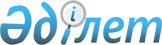 "Кемелермен болған авариялық жағдайларды тергеп-тексеру қағидаларын бекіту туралы" Қазақстан Республикасы Инвестициялар және даму министрінің міндетін атқарушысының 2015 жылғы 23 ақпандағы № 147 бұйрығына өзгерістер енгізу туралыҚазақстан Республикасы Индустрия және инфрақұрылымдық даму министрінің м.а. 2023 жылғы 26 сәуірдегі № 286 бұйрығы. Қазақстан Республикасының Әділет министрлігінде 2023 жылғы 26 сәуірде № 32374 болып тіркелді
      БҰЙЫРАМЫН:
      1. "Кемелермен болған авариялық жағдайларды тергеп-тексеру қағидаларын бекіту туралы" Қазақстан Республикасы Инвестициялар және даму министрінің міндетін атқарушысының 2015 жылғы 23 ақпандағы № 147 бұйрығына (Нормативтік құқықтық актілерді мемлекеттік тіркеу тізілімінде № 10709 болып тіркелген) мынадай өзгерістер енгізу:
      көрсетілген бұйрықпен бекітілген Кемелермен болған авариялық жағдайларды тергеп-тексеру қағидаларында:
      4-тармақ мынадай редакцияда жазылсын:
      "4. Халықаралық және аумақтық суларда Қазақстан Республикасының Мемлекеттік туын көтеріп, сондай-ақ Қазақстан Республикасының аумақтық суларында шет мемлекеттің туын көтеріп жүзетін кемелермен болған авариялық жағдайлар осы Қағидаларда айқындалған тәртіппен міндетті тергеп-тексеруге жатады.";
      25-тармақ алып тасталсын; 
      1 және 3-қосымшалар осы бұйрыққа 1 және 2-қосымшаларға сәйкес жаңа редакцияда жазылсын.
      2. Қазақстан Республикасы Индустрия және инфрақұрылымдық даму министрлігінің Көліктегі оқиғалар мен оқыс оқиғаларды тексеру департаментіне заңнамада белгіленген тәртіппен:
      1) осы бұйрықты Қазақстан Республикасы Әділет министрлігінде мемлекеттік тіркеуді;
      2) осы бұйрықты Қазақстан Республикасы Индустрия және инфрақұрылымдық даму министрлігінің интернет-ресурсында орналастыруды қамтамасыз етсін.
      3. Осы бұйрықтың орындалуын бақылауды өзіме қалдырамын.
      4. Осы бұйрық алғашқы ресми жарияланған күнінен кейін күнтізбелік он күн өткен соң қолданысқа енгізіледі.
       "КЕЛІСІЛДІ"
      Қазақстан Республикасы
      Сыртқы істер министрі
       "КЕЛІСІЛДІ" 
      Қазақстан Республикасы
      Iшкi iстер министрі 
      Нысан Авариялық жағдайды тергеп-тексеру жөніндегі уәкілдің куәлігі
      Алдыңғы жақ
      Артқы жақ Қорытынды кеме мен авария/елеулі авария туралы ақпарат
      1. Авариялық жағдай жіктелген түрі:_______________________________ 
      (елеулі авария, авария, оқыс оқиға)
      2. Авариялық жағдай түрі:_____________________________________ 
      (соқтығысу, қайраңға тұру, ғимараттарға зақым келтіру, ластану, кеменің қирауы, қаза тапқандар)
      3. Авариялық жағдай күні мен уақыты:__________________________________
      4. Орны:________________________________________ 
      (порт, ішкі сулар, аумақтық сулар, балық аулайтын аймақтар, ортақ су кеңістігі, мұхит, координаталар)
      5. Кеме туралы деректер:_____________________________________________
      Атауы:_____________________________________________________________
      Ту:_________________________________________________________________
      Халықаралық теңіз ұйымының нөмірі:__________________________________
      Рейс (қайдан және қайда):_____________________________________________
      Капитанның тегі, аты мен әкесінің аты (болған жағдайда):_________________
      Тіркелу порты (орын) және тіркелу нөмірі:_______________________________
      Кеме иесі, Халықаралық теңіз ұйымының нөмірі, мекенжайы:_______________
      Жасалған орны және жылы:___________________________________________
      Кеменің ең үлкен өлшемі:_____________________________________________
      Сыйымдылығы (брутто/нетто): ________________________________________
      Кеме электр қондырғылардың типі мен қуаты: ___________________________
      Еспелі винттердің саны мен құрылымы: _________________________________
      Рульдың құрылымы: _________________________________________________
      Толық жүрісінің жылдамдығы(маневрлік/теңіз, кеме жүрісінің жылдамдығын білдіретін шамамен): 
      ________________________________________________
      Авариялық жағдай кезіндегі кеменің суға шөгуі (тұмсық): __________________
      Авариялық жағдай кезіндегі кеменің суға шөгуі (кеменің артқы жағы): _______
      Жолаушылар саны: __________________________________________________
      Жүктің саны мен түрі, оны трюмда орналастыру: _________________________
      Экипаж саны: _______________________________________________________
      Құтқару құралдарының штаттық жиынтығы: _____________________________
      Радиостанцияның қуаты және оның әрекет ету радиусы: ___________________
      Электронды навигациялық аспаптар: ___________________________________
      Су төгетін құралдардың саны мен қуаты: ________________________________
      Өртке қарсы құралдар: _______________________________________________
      Кемені мұзға қарсы күшейтудің санаты: Отын және жанар-жағар май материалдардың саны туралы деректер:_______________________________
      6. Кеме түрін жіктеу мен куәландыруға уәкілетті ұйымымен кемені куәландыру туралы ақпарат:_________________________________________
      (жіктеу және конвенциялық құжаттарды беретін және кеме мен кеме қатынасы компаниясының соңғы куәландыруді жүргізетін орган (органдар).
      6.1 Жіктеу куәлігінің жарамдылық мерзімі_____________________________
      7. Авариялық жағдайдың салдары_____________________________________
      (адамның өлімі; адамның денсаулығына келтірілген ауыр зиян; адамның кемеден жоғалуы; жүктің жоғалуы; кеменің қирауы; корпус, механизм, жүйе, құралдар, жабдықтар, жүк пен басқа материалдық құндылықтардың бұзылуы; қоршаған ортаны ластау; теңіз инфрақұрылымынын объектілерінің бұзылуы; кеменің тұруы (сағат, тәулік), авариялық жөндеуге байланысты кеменің тұруын қоса алғанда)
      8. Теңіздегі авариялық жағдайдың қысқаша сипаттамасы______________________
      9. Авариялық жағдайды тергеп-тексерудің нәтижесі__________________________
      9.1. Авариялық жағдайдың мән-жайы мен жағдайлары________________________
      9.2. Анықталған фактілер_________________________________________________
      9.3. Жағдайлар__________________________________________________________
      10. Авариялық жағдайдың себептері_______________________________________
      11. Болашақта осындай авариялық жағдайлардың алдын алу бойынша ұсынымдар_______________________________________________________
      Тергеп-тексеру жөніндегі уәкіл _________________________________________ 
      (тегі, аты және әкесінің аты (болған жағдайда) 
      Комиссия мүшесі ________________________________________ 
      (тегі, аты және әкесінің аты (болған жағдайда) 
      Комиссия мүшесі ________________________________________ 
      (тегі, аты және әкесінің аты (болған жағдайда) 
      Комиссия мүшесі ________________________________________ 
      (тегі, аты және әкесінің аты (болған жағдайда) 
      Комиссия мүшесі ________________________________________ 
      (тегі, аты және әкесінің аты (болған жағдайда)
					© 2012. Қазақстан Республикасы Әділет министрлігінің «Қазақстан Республикасының Заңнама және құқықтық ақпарат институты» ШЖҚ РМК
				
      Қазақстан Республикасы Индустрия және инфрақұрылымдық даму министрінің міндетін атқарушы

А. Бейспеков
Қазақстан Республикасы
Индустрия және 
инфрақұрылымдық даму 
министрінің міндетін атқарушы
2023 жылғы 26 сәуірдегі
№ 286 Бұйрыққа
1-қосымшаКемелермен болған
авариялық жағдайларды
тергеп-тексеру қағидаларына
1-қосымша
Қазақстан Республикасы Индустрия және инфрақұрылымдық даму министрлігі
Елтаңба
Ministry of industry and infrastructural development of the Republic of Kazakhstan
ФОТОСУРЕТ
Тегі
FAMILY NAME
Аты
GIVEN NAME
№0000001
Тергеп-тексеру жөніндегі уәкіл/Investiqator
Қазақстан Республикасы Индустрия және инфрақұрылымдық даму министрлігі
Елтаңба
Ministry of industry and infrastructural development of the Republic of Kazakhstan
№0000001
№0000001
№0000001Бұйрыққа 
2-қосымшаКемелермен болған
авариялық жағдайларды
тергеп-тексеру қағидаларына
3-қосымша